1. pielikums 
Ministru kabineta 2014. gada 30. septembranoteikumiem Nr. 599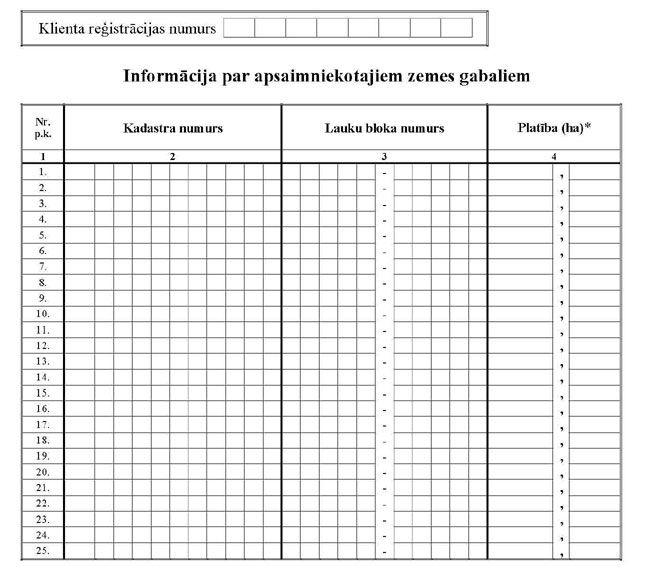 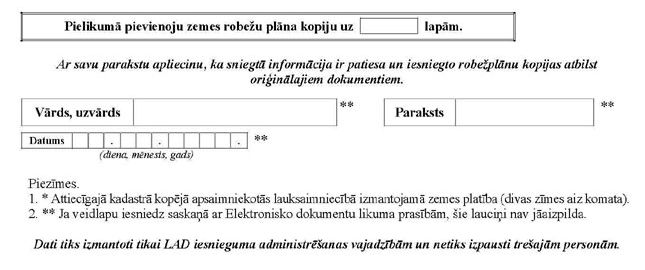 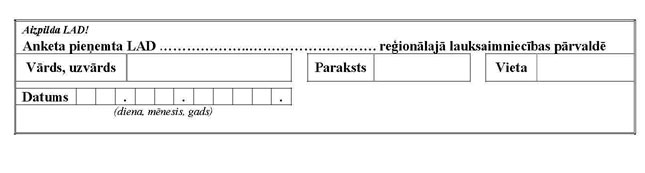 Zemkopības ministra vietā –labklājības ministrs	Uldis Augulis